“热点命题讲解”选题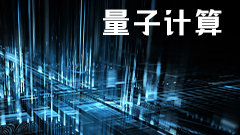 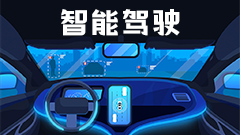 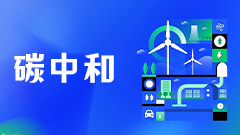 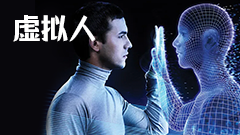 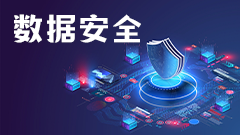 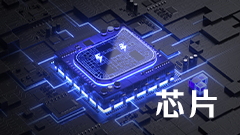 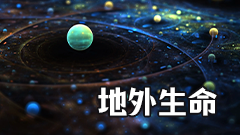 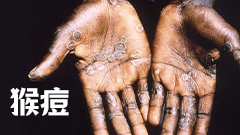 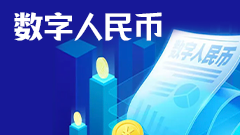 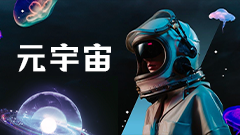 